Exploring FractionsExploring FractionsExploring FractionsExploring FractionsPartitions whole (area or length) into equal parts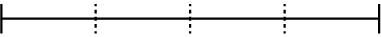 “I folded the line into 4 equal parts.”Counts parts using unit fractions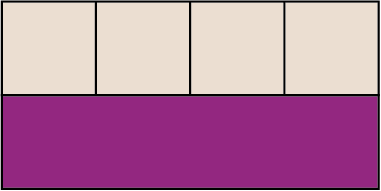 “1 one-fourth, 2 one-fourths, 
3 one-fourths, 4 one-fourths”Understands the meaning of the numerator and denominator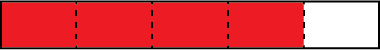 “I counted 4 one-fifths, which tells me I have  altogether. 
4 is the number of parts shaded and 5 is the total number of equal parts.”Compares unit fractions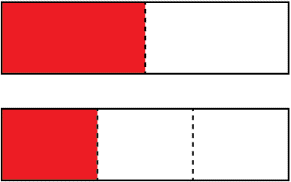 “One-half is bigger than one-third of the same whole.”Observations/DocumentationObservations/DocumentationObservations/DocumentationObservations/DocumentationExploring Fractions (cont’d)Exploring Fractions (cont’d)Exploring Fractions (cont’d)Exploring Fractions (cont’d)Understands relationship between number of parts (denominator) and the size of the parts“When I divide the same whole into 8 equal parts or 10 equal parts, there are more tenths and each tenth is smaller than each eighth.”Moves comfortably across different representations of fractions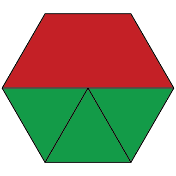 “As a set, the trapezoid represents  (1 of 4 items). As an area model, 
the trapezoid represents .”Understands that, for the same whole, equivalent fractions represent the same quantity” and   represent the same amount, but  has 
twice as many parts as .”Uses fraction sense (e.g., benchmarks) to compare and order fractions“I know  is a little more than half,  is pretty close to one whole, 
and  is close to zero.”Observations/DocumentationObservations/DocumentationObservations/DocumentationObservations/Documentation